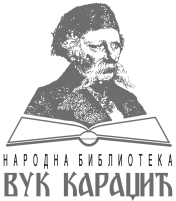 РЕПУБЛИКА СРБИЈАНАРОДНА БИБЛИОТЕКА„ВУК КАРАЏИЋ“ВЕЛИКО ГРАДИШТЕБрој: 151/19Датум: 20.8.2019. год.________________________________________________________________________НАРОДНА БИБЛИОТЕКА„ВУК КАРАЏИЋ“ВЕЛИКО ГРАДИШТЕ12220 Велико Градиште, Кнеза Лазара бр. 6ЈАВНА НАБАВКА МАЛЕ ВРЕДНОСТИ   – Санација прслина фасадног зида на згради библиотекеПОЗИВ ЗА ПОДНОШЕЊЕ ПОНУДАНазив наручиоца: Народна библиотека „Вук Караџић“ Велико Градиште Адреса наручиоца: Кнеза Лазара 6, 12220 Велико Градиште Интернет страница наручиоца : www.bibliotekavg.comВрста наручиоца: Јавна установаВрста поступка јавне набавке: поступак јавне набавке мале вредностиВрста предмета: радовиОпис предмета набавке: Радови  – Санација прслина фасадног зида на згради библиотеке,  45443000 – Фасадни радовиЕлементи критеријума за доделу уговора:  „најнижа понуђена цена“Начин преузимања конкурсне документације:       Конкурсна документација може се преузети на адреси: Народна библиотека „Вук Караџић“ Велико Градиште, Кнеза Лазара 6, 12220 Велико Градиште, иста је доступна на интернет адреси:  www.bibliotekavg.com , и на Порталу јавних набавки www.ujn.gov.rs.Начин подношења понуде и рок за подношење понуде:        Понуђач понуду подноси непосредно или путем поште. Понуђач подноси понуду у затвореној коверти или кутији, затворену на начин да се приликом отварања понуда може са сигурношћу утврдити да се први пут отвара на адресу: Народна библиотека „Вук Караџић“ Велико Градиште, Кнеза Лазара 6, 12220 Велико Градиште, са назнаком „Не отварати - Понуда за Санацију прслина фасадног зида на згради библиотеке, редни број ЈН: 2/2019“. На полеђини коверте уписује се назив, адреса понуђача и контакт телефон.Рок за подношење понуда          30.8.2019.године. Благовременим ће се сматрати све понуде које су примљене на адресу: Народна библиотека „Вук Караџић“ Велико Градиште, Кнеза Лазара 6, 12220 Велико Градиште, најкасније последњег дана наведеног рока, до 11:00 часова.Место, време и начин отварања понуда:         Отварање понуда је јавно. Понуде ће се отварати одмах, по истеку рока за подношење понуда, то јест 30.8.2019. године у 11:30 часова последњег дана горе наведеног рока. Отварање понуда ће се обавити у просторијама Народне библиотеке „Вук Караџић“ Велико Градиште. Услови под којима представници понуђача могу учествовати у поступку отварања понуда:       Отварању понуда могу присуствовати сва заинтересована лица.         Представници понуђача морају имати уредно  овлашћење  које ће предати Комисији за јавну набавку, приликом отварања понуда.Рок за доношење одлуке:       Одлука о додели уговора  биће донета у року од 10 дана од дана отварања понуда.Лице за контакт:      Додатна обавештења и информације у вези са  припремом понуде могу се добити писаним путем - поштом  или на е-мail  bibliotekavg@mts.rs  лица за контакт Наташа Алексић.         Желимо Вам пуно успеха са поднетом понудом.